Yang bertanda tangan dibawah ini menyatakan bahwa :Nama	:…………………………………………………………………..NIM	:…………………………………………………………………..Semester 	: Gasal/Genap* 20__Program Studi / Fakultas	:…………………………………………………………………..Judul Tugas Akhir	:…………………………………………………………………..…………………………………………………………………………………………………………………………………………*) Coret Salah Satu Telah memenuhi seluruh kewajiban untuk dapat mengikuti sidang sarjana. Demikian surat pernyataan ini, untuk pendaftaran sidang sarjana dan dipergunakan sebagaimana mestinya.    Catatan: Pengajuan tanda tangan pejabat terkait dilakukan secara berurutan dari nomor 1 sampai 4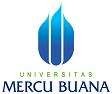 FORMULIR PENGAJUAN SIDANG TUGAS AKHIRQNo.Dokumen10-1.04.11.01DistribusiDistribusiDistribusiDistribusiDistribusiDistribusiTgl. Efektif6 April 2023.No.PejabatKeteranganTanggalVerifikasiTanda Tangandan Nama Lengkap1Dosen PembimbingMelakukan verifikasi pada keseluruhan naskah Tugas Akhir sesuai dengan pedoman Tugas Akhir yang berlaku2Tata Usaha (TU) FPSIMelakukan pengecekan plagiarism (aplikasi Turnitin) Skor maksimal 30%3Sekretaris Program Studi/ Ketua Program StudiMelakukan verifikasi pada ketentuan akademik yang terkait dengan jumlah SKS, Mata Kuliah, IPK, KRS berlaku, tidak terkena sanksi dan ketentuan akademik lainnya4Biro Administrasi KeuanganMelakukan verifikasi pada  biaya pendidikan dan biaya tugas akhir